1 июня, по традиции, в МБУК "СДК с.Елизаветовка" был подготовлен и проведен праздник, посвященный Международному дню защиты детей "Детство - это смех и радость".  Был проведен праздничный концерт силами художественной самодеятельности  Дома Культуры, театрализованное представление с участием героя мультипликационных фильмов, организованы игры, интересные конкурсы и викторины, флешмоб для детей, детский шахматный турнир, показ мультипликационного фильма.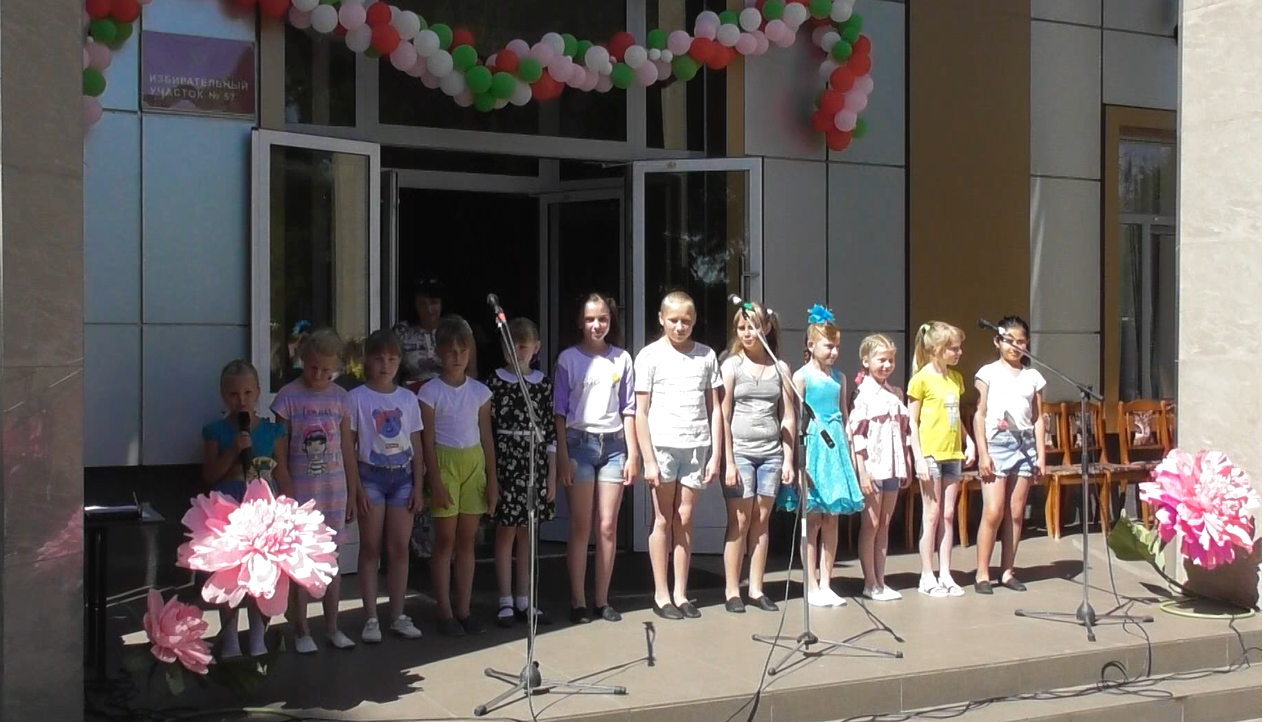 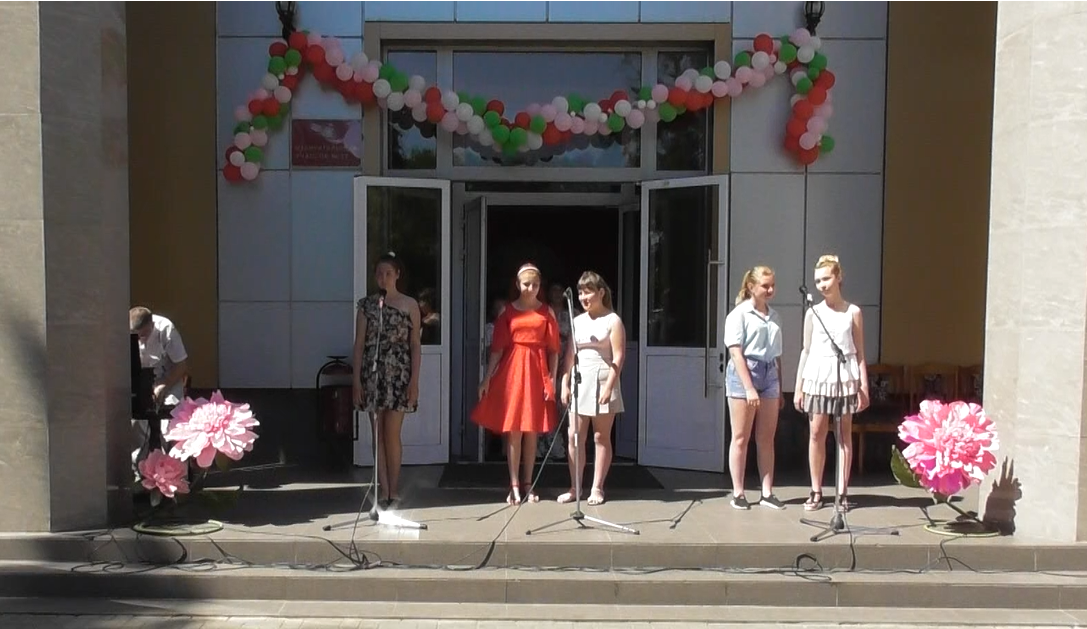 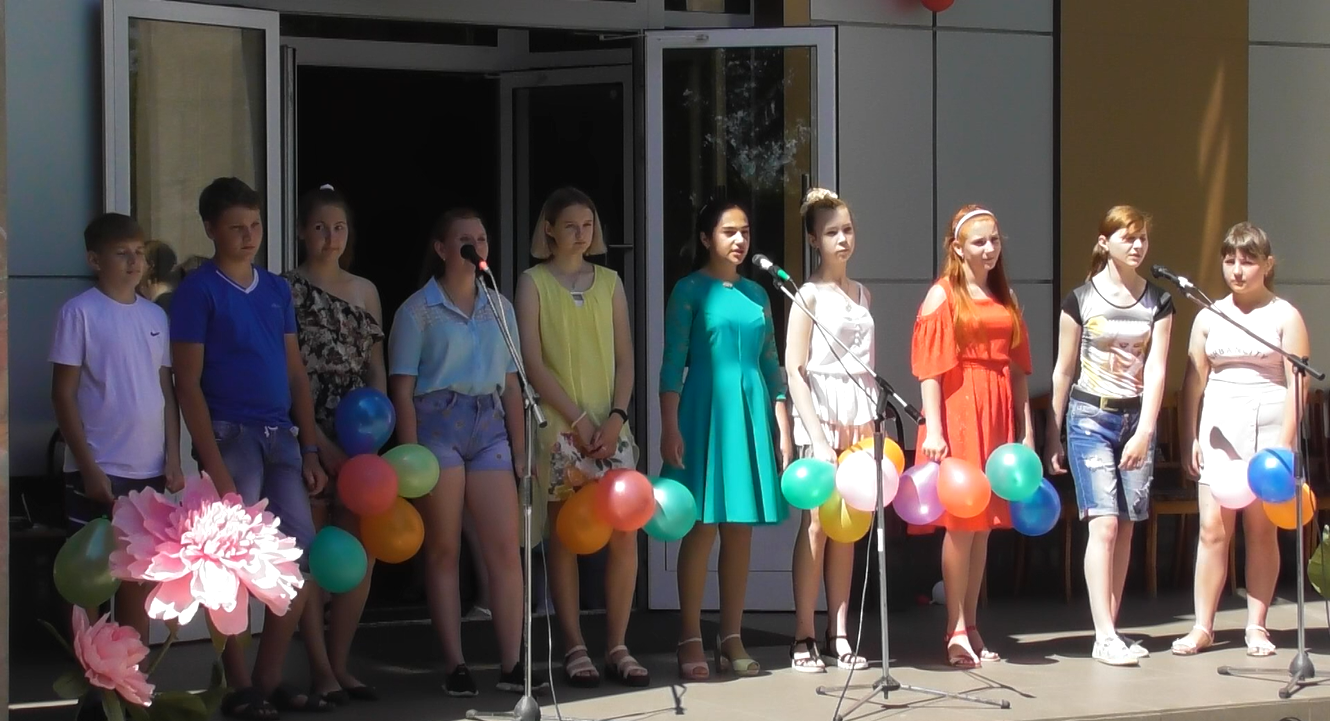 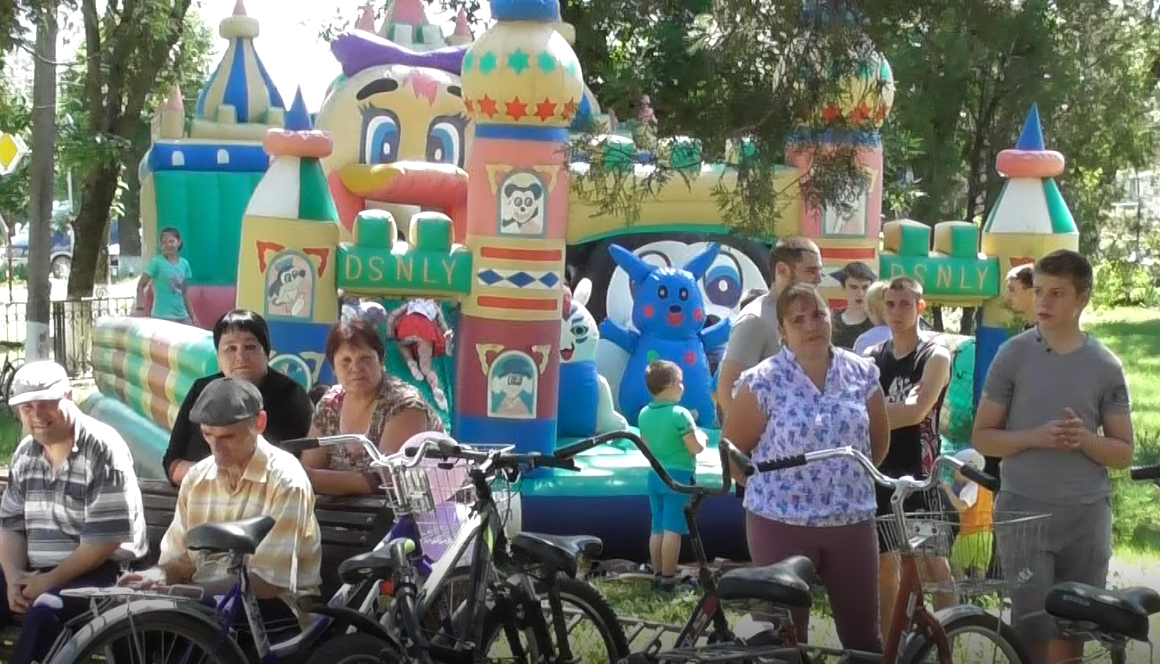 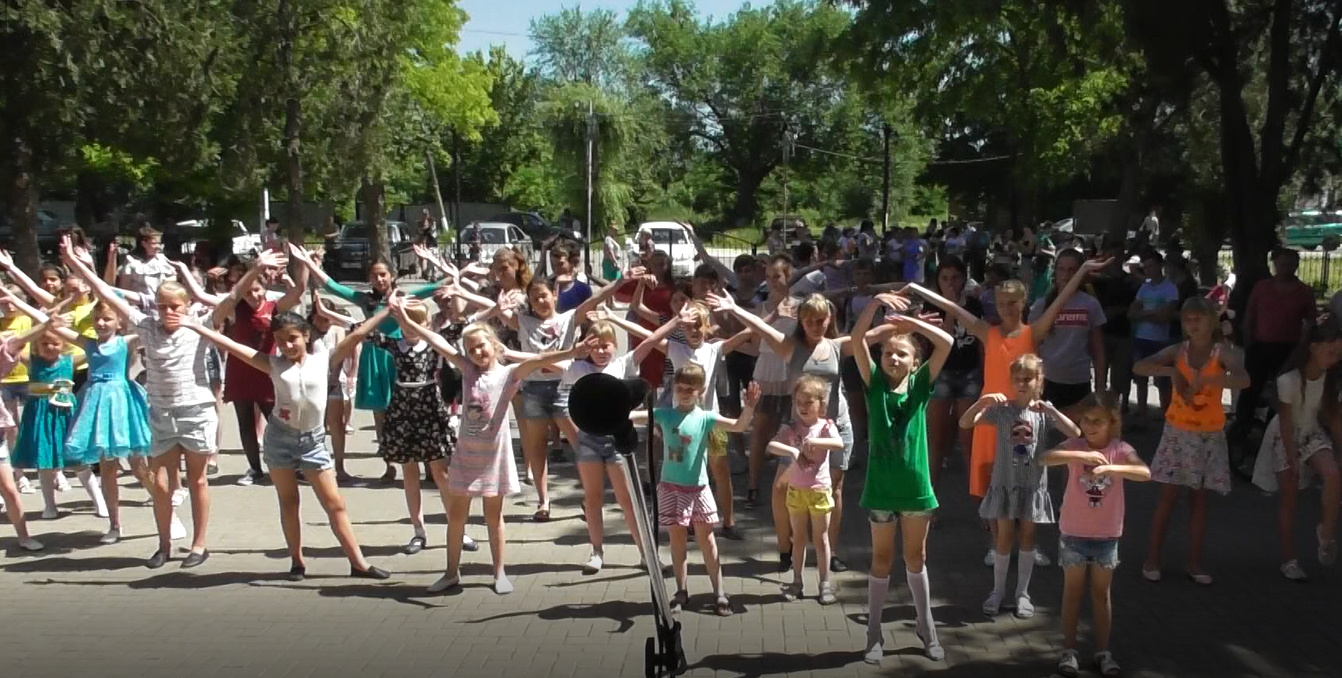 